Smlouva o účasti na řešení projektua o využití výsledkůuzavřená mezi hlavním příjemcem a dalšímiúčastníky v souladu se zákonemč. 130/2002 Sb., zákon o podpoře výzkumu a vývoje, ve znění pozdějších předpisůSmluvní strany:Příjemce: Centrum dopravního výzkumu, v. v. i.Se sídlem: 		Líšeňská 33a, 636 00 BrnoIČ: 			44 99 45 75DIČ: 			CZ44994575Zapsané: 		v Rejstříku veřejných výzkumných institucí vedeném MŠMTZastoupené:		Ing. Jindřichem Fričem, Ph.D., ředitelemBankovní spojení: 	KB Brno-městoČíslo účtu: 		100 736 621/0100Kontaktní osoba: 	xxxxxx(dále jen jako „příjemce“) Další účastník: SYNPO, akciová společnostSe sídlem: 		S. K. Neumanna 1316, 532 07 Pardubice - Zelené PředměstíIČ: 			46504711DIČ: 			CZ46504711Zapsané: 	v obchodním rejstříku vedeném Krajským soudem v Hradci Králové, oddíl B, vložka 627Bankovní spojení: 	Číslo účtu:		78-9219850297/0100             Zastoupená: 		             Ing. Janem Hyršlem, CSc., předsedou představenstva             	                 a Ivou Beranovou, členem představenstvaOdpovědný zaměstnanec: xxxxxxxxxxKontaktní osoba: 	xxxxxxxxxxx(dále jen jako „další účastník č. 1“)Další účastník: Roboauto s.r.o.Se sídlem: 		Mojmírovo náměstí 2923, 612 00 BrnoIČ: 			06629016DIČ: 			CZ06629016Zapsané: 		C 103290/KSBR Krajský soud v Brně	Bankovní spojení: 	Fio banka a.s.Číslo účtu:		2001335661/2010Zastoupené: 		Ing. Tomáš Ondráček Ph.D.Odpovědný zaměstnanec: xxxxxxxxxxxxxxxxxKontaktní osoba: 	xxxxxxxxxxxx(dále jen jako „další účastník č. 2“)Další účastník: TECHNOTRADE spol. s r.o.Se sídlem: 		Hálkova 801, 779 00 OlomoucIČ: 			14615355	DIČ: 			CZ14615355Zapsané:	 	u Krajského soudu v Ostravě, C 446Bankovní spojení: 	Unicredit BankČíslo účtu:		2110086975/2700Zastoupené: 		Jakub Kejdušem, jednatelemOdpovědný zaměstnanec: xxxxxxxxKontaktní osoba: 	xxxxxxxxx(dále jen jako „další účastník č. 3“)(další účastník č. 1, další účastník č. 2 a další účastník č. 3 též společně jako „další účastníci“)Ve smlouvě dále společně označeni jako „smluvní strany“ či „partneři“ mezi sebou uzavírají následující smlouvu o účasti na řešení projektu TA ČR (dále jen „smlouva““):I.Předmět smlouvyPředmětem této smlouvy je stanovení podmínek spolupráce smluvních stran na řešení projektu z oblasti výzkumu a vývoje předkládaného v 3. veřejné soutěži „Programu na podporu aplikovaného výzkumu, experimentálního vývoje a inovací v oblasti dopravy – DOPRAVA 2020+“ Technologické agentury ČR, IČ: 72050365, se sídlem Praha, Dejvice, Evropská 1692/37, 
PSČ 160 00 (dále jen „poskytovatel“) a s tím související spolupráce smluvních stran za účelem zajištění realizace projektu.Identifikace projektu:Název:	Využití virtuálních kolejí pro zvýšení bezpečnosti, spolehlivosti a efektivity autonomních vozidelReg. č.: CK03000076(dále jen „projekt“).II.Čestná prohlášení smluvních stran2.1.	Smluvní strany tímto čestně prohlašují, že jsou bez dalšího oprávněny k uzavření této smlouvy a že tuto smlouvu uzavírá osoba oprávněná jednat za každou ze smluvních stran. Smluvní strany dále prohlašují, že údaje uvedené v této smlouvě jsou správné, úplné a pravdivé.2.2	Smluvní strany tímto čestně prohlašují, že vzájemnými ujednáními v této smlouvě vědomě neporušují zákaz nepřímé státní podpory dle Rámce pro státní podporu výzkumu, vývoje a inovací (2014/C 198/01) (dále jen „Rámec“).2.3.	Smluvní strany tímto čestně prohlašují, že jsou seznámeny s příslušnými právními předpisy České republiky (dále jen „ČR“) upravujícími nebo souvisejícími s aspekty realizace projektu a následného využití výsledků projektu, zejména s relevantními ustanoveními zákona 
č. 89/2012 Sb., občanský zákoník, ve znění pozdějších předpisů (dále jen „občanský zákoník“) a zákona č. 130/2002 Sb., o podpoře výzkumu, experimentálního vývoje a inovací, ve znění pozdějších předpisů (dále jen „zákon o podpoře výzkumu a vývoje“), stejně jako se všemi podmínkami poskytovatele podpory, a zavazují se, že se budou v souvislosti s realizací projektu řídit relevantními právními předpisy, jakož i všemi dokumenty, pokyny a rozhodnutími poskytovatele podpory.2.4	Smluvní strany se tímto zavazují řídit se podmínkami realizace projektu, obsaženými ve smlouvě o poskytnutí podpory, číslo smlouvy CK03000076 (dále jen „smlouva o poskytnutí podpory“), kterou uzavírá poskytovatel s příjemcem a která je nedílnou součástí této smlouvy jako její Příloha č. 1 (zachyceno na hmotném nosiči CD, který je ke smlouvě přiložen).2.5.	Smluvní strany tímto čestně prohlašují, že před podpisem této smlouvy byly seznámeny s návrhem projektu, s cíli, etapami a parametry projektu, včetně podílu a formy účasti všech smluvních stran na jeho řešení. Společně vypracovaný návrh projektu, který je pro všechny smluvní strany závazný, je nedílnou součástí této smlouvy jako její Příloha č. 2.2.6	Smluvní strany tímto čestně prohlašují, že v době podpisu této smlouvy vzájemně neevidují žádné vzájemné pohledávky v souvislosti s dosavadními přípravnými aktivitami, zejména s přípravou návrhu projektu.III.Řízení a realizace spoluprácePředmět řešení projektu, časový plán řešení projektu, cíle projektu, jeho předpokládané výsledky a způsob ověření jejich dosažení, konkrétní úkoly jednotlivých řešitelů a předpokládaný postup prací jsou obsaženy v návrhu projektu. Smluvní strany se zavazují postupovat při realizaci projektu tak, aby dosáhli cílů projektu stanovených v návrhu projektu.Smluvní strany se zavazují postupovat při realizaci projektu v souladu s Všeobecnými podmínkami poskytovatele a v souladu se Smlouvou o poskytnutí podpory na řešení projektu (včetně všech jejích příloh), která byla uzavřena mezi příjemcem a poskytovatelem (dále jako „smlouva o poskytnutí podpory“).Kromě této smlouvy jsou práva a povinnosti partnerů stanoveny také Smlouvou o poskytnutí podpory, Zadávací dokumentací programu, Návrhem projektu, Závaznými parametry řešení projektu a pravidly poskytovatele, přičemž povinnosti, které se dle těchto dokumentů vztahují na příjemce, se přiměřeným způsobem vztahují i na další účastníky. Další účastníci podpisem této smlouvy potvrzují, že se s těmito dokumenty a svými povinnostmi z nich vyplývajícími seznámil a souhlasí s nimi.Další účastníci se zavazují plnit ve vztahu k příjemci povinnosti, které jsou ve smlouvě o poskytnutí podpory stanoveny příjemci ve vztahu k poskytovateli, pokud je to nezbytné pro řádné plnění projektu a pokud se nejedná o povinnosti, které mají být splněny výlučně příjemcem. Další účastníci také souhlasí s tím, že příjemce má vůči němu všechna oprávnění (zejména oprávnění odstoupit od smlouvy, požadovat vrácení podpory a zaplacení smluvní pokuty), která má dle smlouvy o poskytnutí podpory poskytovatel vůči příjemci, nestanoví-li tato smlouva jinak a zároveň pouze v případě, pokud další účastníci nesplní své povinnosti vyplývající z této smlouvy. Smluvní strany se rovněž zavazují ke vzájemné součinnosti při řízení a realizaci projektu.Smluvní strany jsou povinny jednat způsobem, který realizaci projektu ani zájmy partnerů neohrožuje.Zodpovědnost za řešení projektu ponese a celkovou koordinaci a řízení prací bude provádět příjemce projektu, na řešení se podílí další účastníci.  Všichni společně tvoří projektový tým.Příjemce zajistí koordinaci projektu tak, aby plnění jednotlivých úkolů probíhalo v souladu s cílem projektu a projektovým harmonogramem.Příjemce je zodpovědný za zpracování zpráv a za čerpání finančních prostředků celého projektu.  Jeho úkolem bude také kontrola plnění projektového harmonogramu a jeho jednotlivých etap a jejich výstupů a dodržování podmínek daných touto smlouvou.IV.Rozpočet projektu a platební podmínky Projekt bude financován dle žádosti projektu z prostředků účelové podpory a neveřejných zdrojů. Za neveřejné zdroje jsou považovány ty finanční prostředky, které byly použity k úhradě nezbytně nutných nákladů přímo souvisejících s řešením projektu (s výjimkou nákladů, uhrazených z veřejných zdrojů) vzniklých a zúčtovaných jednotlivým dalším účastníkem v souladu 
s Přílohou č. 1 v příslušném kalendářním roce řešení projektu, a to v prvním roce řešení projektu počínaje dnem, který poskytovatel ve smlouvě o poskytnutí podpory určí jako začátek řešení projektu. Změny oproti předložené žádosti projektu navrhuje příjemce a schvaluje poskytovatel. Změny lze provádět pouze v souladu s ustanoveními smlouvy o poskytnutí podpory.Celkové uznané náklady projektu stanovené v souladu s příslušnými právními předpisy, rozdělené na jednotlivé roky řešení projektu, přiznaná procentuální výše podpory z celkových uznaných nákladů a s tím související celková výše poskytované účelové podpory, včetně jejího rozdělení mezi příjemce a další účastníky, je upravena ve smlouvě o poskytnutí podpory, 
resp. v závazných parametrech řešení projektu, přičemž oba tyto dokumenty tvoří nedílnou součástí této smlouvy jako Příloha č. 1.Při realizaci projektu a uzavírání dodavatelských smluv jsou smluvní strany povinny dodržovat pravidla poskytovatele, zejména v případě veřejných zakázek. Nedílnou součást této smlouvy tvoří Všeobecné podmínky jako Příloha č. 3.Finanční prostředky poskytnuté příjemci na základě smlouvy o poskytnutí podpory budou příjemcem poskytnuty dalším účastníkům ve lhůtě 30 dnů od obdržení této části podpory od poskytovatele, a to převodem na účet jednotlivého dalšího účastníka, který je uveden v záhlaví této smlouvy. Příjemce se zavazuje u víceletých projektů ve druhém a dalších letech řešení začít poskytovat dalším účastníkům účelovou podporu v částkách uvedených v Příloze č. 1 této smlouvy, přičemž platba bude zaslána nejpozději do 30 dnů po obdržení podpory od poskytovatele.Pokud bude podpora přiznaná poskytovatelem v dalších letech trvání projektu změněna, bude dalšímu účastníkovič.1, účastníkovi č. 2 a účastníkovi č. 3 zaslána podpora schválená poskytovatelem pro daný rok. Současně musí být splněny závazky dalšího účastníka č. 1, účastníka č. 2 a účastníka č. 3 vyplývající z této smlouvy a dále musí být kladně zhodnocena průběžná zpráva příjemce o plnění cílů projektu za předcházející rok hodnocená zpravodajem.Vzájemné platby mezi smluvními stranami budou realizovány bezhotovostně na jejich bankovní účty uvedené v záhlaví této smlouvy.Převedení části účelové podpory dalším účastníkům se považuje pouze za převod finančních prostředků a nepovažuje se za úplatu za uskutečněné zdanitelné plnění.Smluvní strany se zavazují respektovat v plné míře účel, časové určení a členění uznaných nákladů tak, jak byly schváleny poskytovatelem.Smluvní strany jsou povinny vést účetnictví v souladu se zákonem č. 563/1991 Sb., o účetnictví, ve znění pozdějších předpisů (dále jako „zákon o účetnictví“), nebo daňovou evidenci podle zákona č. 586/1992 Sb., o daních z příjmů, ve znění pozdějších předpisů. Pokud další účastník č. 1, další účastník č. 2 a další účastník č. 3 povede daňovou evidenci, je povinen zajistit, aby příslušné doklady prokazující náklady související s projektem splňovaly předepsané náležitosti účetního dokladu dle § 11 zákona o účetnictví, aby tyto doklady byly správné, úplné, průkazné a srozumitelné.Přehled reálného čerpání proti plánu je součástí roční zprávy o řešení projektu. Smluvní strany jsou povinny poskytnout součinnost k přípravě těchto podkladů. Každý další účastník je pak povinen zaslat příjemci případné příjmy vygenerované v rámci projektu, a to v souladu s pravidly poskytovatele (viz Všeobecné podmínky poskytovatele).V.MlčenlivostSmluvní strany se zavazují chránit svá obchodní tajemství. Za obchodní tajemství se považují rovněž veškeré dokumenty a know-how, s nimiž se smluvní strany seznámí v souvislosti s realizací projektu, pokud budou smluvní stranou, které se týkají či od níž byly získány, označeny za součást jejího obchodního tajemství.Smluvní strany se dále zavazují chránit veškeré důvěrné informace týkající se druhého partnera ve smyslu § 1730 odst. 2 občanského zákoníku. Za důvěrnou informaci je považován především tvůrčí obsah veškerých poskytnutých dokladů, týkajících se realizace projektu a dále obsah veškerých písemných a ústních ujednání, učiněných v průběhu trvání této smlouvy a na jejím základě, zejména byl-li za důvěrný označen. Užití důvěrných informací či jejich sdělování nebo zpřístupnění třetí osobě je přípustné pouze s předchozím písemným souhlasem dotčené smluvní strany, které se tyto informace týkají a která tyto informace poskytuje, pouze za účelem naplňování předmětu smlouvy.Smluvní strany se společně zavazují k mlčenlivosti ohledně veškerých informací vztahujících se k řešení projektu včetně jeho návrhu, tak aby nebyly ohroženy výsledky a cíle jeho řešení. Povinnost mlčenlivosti smluvní strany přenesou i na své pracovníky. Pracovníky smluvní strany se pro účely této smlouvy rozumí zaměstnanci smluvní strany, případně jiné osoby, které vykonávají činnost pro smluvní stranu na základě jakéhokoliv prokazatelného právního vztahu při plnění závazků ze smlouvy o spolupráci.Povinnost mlčenlivosti dle této smlouvy se nevztahuje na informování veřejnosti o tom, že projekt (resp. jeho výstupy a výsledky) byl nebo je spolufinancován z prostředků poskytovatele a příjemce zároveň postupuje v souladu s dokumentem „Pravidla pro publicitu projektů podpořených z prostředků TAČR”.VI.Závazky dalších účastníkůZávazky dalších účastníků jsou upraveny v následujících bodech. Další účastníci jsou povinni:Použít účelovou podporu v souladu se zákonem č. 218/2000 Sb., o rozpočtových pravidlech a o změně některých souvisejících zákonů, ve znění pozdějších předpisů (dále jen „rozpočtová pravidla“), zákonem č. 219/2000 Sb., o majetku České republiky a jejím vystupování v právních vztazích, ve znění pozdějších předpisů (dále jen „o majetku České republiky“), zákonem o podpoře výzkumu a vývoje a zákonem č. 320/2001 Sb., o finanční kontrole ve veřejné správě a o změně některých zákonů, ve znění pozdějších předpisů (dále jen „zákon o finanční kontrole“). Vést o uznaných nákladech oddělenou účetní evidenci podle zákona č. 563/1991 Sb., o účetnictví, ve znění pozdějších předpisů a v rámci této evidence sledovat výdaje nebo náklady hrazené z poskytnuté účelové podpory. V rámci této evidence vést i evidenci o užití pořízeného dlouhodobého nehmotného majetku a na základě ročního využití tyto prostředky vyúčtovat. Tuto evidenci uchovávat po dobu deseti let od ukončení řešení projektu. Při vedení této účetní evidence je každý další účastník povinen dodržovat podmínky Technologické Agentury, upravené zejména v Příloze č. 2. této smlouvy, dále běžné účetní zvyklosti a příslušné závazné podmínky uvedené v zásadách, pokynech, směrnicích nebo v jiných předpisech uveřejněných ve Finančním zpravodaji Ministerstva financí, nebo jiným obdobným závazným způsobem.Předložit příjemci podklady pro zpracování podrobného přehledu o hospodaření s poskytnutou podporou, který je předkládán poskytovateli. Každý další účastník je povinen poskytnout podklady nejpozději 10 dní před termínem odevzdání zprávy určeným poskytovatelem. Předložit příjemci písemnou zprávu o finančním vypořádání poskytnuté účelové podpory a o vynaložených nákladech na řešení projektu v průběhu každého kalendářního roku řešení, vypracovanou k poslednímu dni řešení v daném roce, nejpozději 10 dní před termínem odevzdání zprávy určeným poskytovatelem. Součástí zprávy musí být i prohlášení každého dalšího účastníka, zda v průběhu příslušného kalendářního roku použil na řešení projektu i prostředky z dalších veřejných zdrojů, a pokud ano, z jakých a v jaké výši. Součástí zprávy musí být i informace o případném převodu prostředků do fondu účelově určených prostředků (FÚUP), pokud ho další účastník může podle platné legislativy tvořit.Strpět kontroly ve věci nakládání s účelovou podporou, zejména kontroly čerpání, užití a evidence účelové podpory.Umožnit poskytovateli či jím pověřeným osobám provádět komplexní kontrolu jak splnění cílů projektu, tak i účetní evidence o uznaných nákladech a čerpání a využití poskytnuté účelové podpory, a to kdykoli v průběhu řešení projektu nebo do pěti let od ukončení účinnosti této smlouvy. Tímto ujednáním nejsou dotčena ani omezena práva kontrolních a finančních orgánů státní správy České republiky.Dodržet v rámci celkových uznaných nákladů skutečně vynaložených na řešení projektu jejich stanovené členění a stanovený poměr mezi uznanými náklady hrazenými z účelové podpory a z neveřejných zdrojů, dohodnutý pro každý jednotlivý kalendářní rok realizace projektu a stanovený v Příloze č. 1 této smlouvy.Dodržet skladbu při pořizování dlouhodobého nehmotného majetku z veřejných i neveřejných zdrojů. O jakoukoliv změnu stanoveného členění, stanoveného poměru a stanovené skladby musí další účastníci příjemce předem písemně požádat, a to s uvedením důvodu požadované změny.Předložit příjemci podklady pro zpracování průběžné a závěrečné zprávy o provedených činnostech projektu.  Průběžná zpráva za každého dalšího účastníka musí být příjemci předána nejpozději 10 dní před termínem odevzdání zprávy určeným poskytovatelem elektronické formě. V případě závěrečné zprávy nejpozději 10 dní před termínem odevzdání zprávy určeným poskytovatelem.Uvést případnou žádost o změnu výše uznaných nákladů při zachování stanoveného podílu financování pro další rok řešení projektu, včetně jejího zdůvodnění i v roční zprávě.Zúčastnit se případného závěrečného oponentního řízení, které se může konat po ukončení projektu. Termín konání včas oznámí příjemce.Je povinen neprodleně vrátit část podpory do 14 dnů od okamžiku, kdy se dozví, že podporu z nějakého důvodu nevyužije, nejpozději však do 31. prosince kalendářního roku, v němž projekt končí. Nejvýše 5 % poskytnuté nevyužité podpory je pak příjemce povinen vrátit nejpozději do 15. února roku následujícího po ukončení řešení projektu.Písemnou informaci o plnění závazků z této smlouvy – tzv. zpráva o implementaci každý další účastník zašle příjemci s vyplněnou „Tabulkou skutečně dosažených přínosů“ ve dvou vyhotoveních, a to 1x ročně vždy k 31. březnu, nejpozději do 30. dubna následujícího roku, počínaje prvním rokem po ukončení řešení projektu po dobu 3 let.Zpracovat a předat příjemci údaje o projektu a dosažených výsledcích za účelem jejich předání do informačního systému výzkumu a vývoje v rozsahu vymezeném § 31 zákona o podpoře výzkumu a vývoje, a to ve formě a termínu stanovených příjemcem. Příjemce je povinen oznámit dalším účastníkům formu a termín dle předchozí věty nejpozději 10 dní před termínem předání. V roce ukončení řešení projektu předložit příjemci aktuální stav uznaných nákladů za účelem jejich předání do informačního systému výzkumu a vývoje. Pokud předává některý z dalších účastníků informace o výsledcích prostřednictvím interního systému, je povinen o této skutečnosti informovat příjemce.Postupovat při nakládání s účelovou podporou poskytnutou na základě této smlouvy 
a s majetkem a právy za ně pořízenými v souladu s obecně závaznými právními předpisy, týkajícími se hospodaření s prostředky státního rozpočtu a s majetkem státu v souladu zejména s rozpočtovými pravidly a zákonem o majetku České republiky.Zajistit, aby v informacích zveřejňovaných v souvislosti s projektem bylo vždy uvedeno: „Tento projekt je financován se státní podporou Technologické agentury ČR a Ministerstva dopravy v rámci Programu DOPRAVA 2020+.“ + Logo TA ČR použité v souladu s grafickým manuálem. Popřípadě takovým způsobem, aby to bylo v souladu s platnými Pravidly pro publicitu podpořených projektů z prostředků TA ČR.Informovat příjemce o své případné neschopnosti plnit řádně a včas povinnosti jim plynoucí z této smlouvy, povinné zákonné odvody, povinnosti vyplývající pro každého dalšího účastníka z této smlouvy a o všech významných změnách svého majetkoprávního postavení či údajů požadovaných pro prokázání způsobilosti, jakými jsou zejména vznik, spojení či rozdělení společnosti, změna právní formy, snížení základního kapitálu, vstup do likvidace, podání návrhu na zahájení insolvenčního řízení, jehož předmětem je úpadek nebo hrozící úpadek, zánik příslušného živnostenského oprávnění apod., a to nejpozději do 7 kalendářních dnů ode dne, kdy se o takové skutečnosti dozví. Každý další účastník je dále povinen kdykoliv k žádosti poskytovatele prokázat, že je stále způsobilý pro řešení projektu ve smyslu § 18 zákona o podpoře výzkumu a vývoje. Každý další účastník se zavazuje, že v případě jeho zrušení bez likvidace převede práva a závazky vyplývající pro něho z této smlouvy na svého právního nástupce.Vrátit po vyzvání na účet příjemce účelovou podporu poskytnutou v daném kalendářním roce, včetně majetkového prospěchu získaného v souvislosti s použitím účelové podpory, a to do 15ti dnů ode dne, kdy oznámí, nebo kdy měl oznámit příjemci, že nastaly skutečnosti, na jejichž základě kterýkoliv další účastník nebude moci nadále plnit své povinnosti vyplývající pro něj z této smlouvy. Podání insolvenčního návrhu na zahájení insolvenčního řízení, jehož předmětem je úpadek dalšího účastníka nebo hrozící úpadek, je vždy důvodem pro vrácení účelové podpory poskytnuté v daném kalendářním roce.VII.Odstoupení od smlouvy a sankce za nesplnění smluvních závazkůPokud kterýkoliv další účastník použije účelovou podporu, poskytnutou na základě této smlouvy, v rozporu s účelem nebo na jiný účel, než na který mu byla ve smyslu této smlouvy poskytnuta, nebo závažným způsobem poruší jinou povinnost uloženou mu touto smlouvou, či pokud dojde k závažným změnám jeho majetkoprávního postavení, je příjemce oprávněn od této smlouvy kdykoliv jednostranně odstoupit. Příjemce jakož i další účastníci jsou rovněž oprávněni od této smlouvy odstoupit v případě, kdy se prokáže, že údaje předané mu druhou smluvní stranou před uzavřením této smlouvy, které představovaly podmínky, na jejichž splnění bylo vázáno uzavření této smlouvy, jsou nepravdivé.Pokud příjemce odstoupí od smlouvy dle předchozího odstavce, je další účastník povinen na výzvu příjemce vrátit veškerou účelovou podporu, která mu byla na základě této smlouvy poskytnuta, a to včetně případného majetkového prospěchu získaného v souvislosti s neoprávněným použitím této účelové podpory, a to nejdéle do 30 kalendářních dnů ode dne, kdy mu bylo doručeno oznámení o odstoupení od této smlouvy. Každý další účastník je oprávněn odstoupit od této smlouvy na základě písemného prohlášení o tom, že nemůže splnit své závazky dle této smlouvy. Odstupující další účastník je přitom povinen prokázat příjemci, že bezvýsledně nabídl dalším účastníkům projektu smluvní převzetí práv a závazků vyplývajících pro odstupujícího dalšího účastníka z této smlouvy. Smluvní strany jsou povinny bezodkladně po odstoupení provést majetkové a finanční vyrovnání v souladu s ustanovením čl. XI odst. 11.5 této smlouvy. V případě, že kterýkoli další účastník nedodrží poměr financování projektu, přičemž skutečný poměr financování projektu bude v neprospěch poskytnuté účelové podpory, je další účastník který nedodržel poměr financování projektu povinen vrátit na účet příjemce do 10. února následujícího kalendářního roku tu část poskytnuté účelové podpory, o kterou byl překročen stanovený poměr financování.V pochybnostech se má za to, že odstoupení bylo doručeno desátým (10.) dnem po prokazatelném odeslání.Další účastníci berou na vědomí, že pokud z jejich strany dojde k porušení povinností dle této smlouvy, spočívající v neoprávněném použití nebo zadržení účelové podpory, bude toto jednání považováno za porušení rozpočtové kázně podle ustanovení § 44, odst. 1., písm. b) rozpočtových pravidel. Za zadržení účelové podpory je přitom považováno také nevrácení účelové podpory v termínu. A to i v případě, že další účastníci prokáží, že uznané náklady projektu uhradil z jiných zdrojů.Další účastníci berou na vědomí, že v případě neposkytnutí součinnosti při provádění kontroly, je poskytovatel oprávněn za neumožnění provedení kontroly vykonávané na místě uložit dalším účastníkům nebo příjemci pokutu dle ustanovení § 2 zák. č. 320/2001 Sb., o finanční kontrole a dle příslušných ustanovení zákona č. 255/2012, o kontrole (kontrolní řád).Bude-li příjemci způsobena škoda z důvodu porušení povinností z obecných právních předpisů nebo této smlouvy kterýmkoli dalším účastníkem, je porušující další účastník povinen tuto škodu příjemci nahradit. Způsobením škody se rozumí zejména povinnost vrátit účelovou podporu příjemcem poskytovateli z důvodu pochybení na straně kteréhokoli dalšího účastníka nebo uložení jakéhokoli penále či pokuty z důvodu pochybení na straně kteréhokoli dalšího účastníka.V případě, kdy kterýkoli další účastník poruší jakýkoliv svůj závazek dle této smlouvy, je příjemce oprávněn na základě písemného upozornění pozastavit porušujícímu dalšímu účastníku poskytování účelové podpory, a to až do doby, než dojde ze strany dalšího účastníka ke splnění všech jeho smluvních povinností.Další účastníci jsou oprávněni odstoupit od této smlouvy v případě, že příjemce bude v prodlení s poskytnutím účelové podpory od poskytovatele o dobu delší než 30 kalendářních dnů oproti lhůtě uvedené v čl. IV odst. 4.4 této smlouvy.VIII.Práva ke hmotnému majetkuVlastníkem hmotného majetku nutného k řešení projektu a pořízeného z podpory je příjemce nebo další účastník, který si uvedený majetek pořídil nebo jej vytvořil. Došlo-li k vytvoření nebo pořízení majetku společným působením příjemce a dalšího účastníka, je takový majetek v jejich podílovém spoluvlastnictví, a to podle míry, v jakém se na jeho vytvoření podíleli. V pochybnostech jsou podíly rovné. Příjemce i další účastník jsou povinni nakládat s veškerým majetkem s péčí řádného hospodáře, zejména jej zabezpečit proti poškození, ztrátě nebo odcizení a dále jej využívat zejména pro aktivity spojené s projektem.Po dobu účinnosti této smlouvy není další účastník oprávněn bez souhlasu příjemce s hmotným majetkem nutným k řešení projektu a pořízeným z podpory disponovat ve prospěch třetí osoby, zejména pak není oprávněn tento hmotný majetek zcizit, převést, zatížit, pronajmout, půjčit či vypůjčit.IX.Práva duševního vlastnictvíSmluvní strany se zavazují, že duševní vlastnictví vzniklé při řešení Projektu nepoužijí v rozporu s jeho účelem, s účelem vzájemné spolupráce určeným touto smlouvou o spolupráci, ve prospěch třetích osob jinak než podle této smlouvy, ani pro vlastní potřebu, která nemá vztah k předmětu spolupráce, nebude-li dohodnuto jinak. Dále se dohodly, že po dobu realizace projektu si navzájem poskytují právo k užívání svého duševního vlastnictví (zejména průmyslových práv, know-how a pracovních postupů), které se přímo vztahují k realizaci projektu, a to v rozsahu nezbytném k realizaci projektu.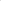 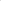 Duševní vlastnictví vkládané do projektu.Smluvní strany vstupují do projektu s následujícími dovednostmi, know-how a jinými právy duševního vlastnictví, které jsou potřebné pro realizaci projektu (vkládané znalosti):Příjemce: Centrum dopravního výzkumu, v.v.i.Znalosti dopravní dopravních analýz, znalosti dopravního modelování, dopravní modely, znalosti geinformatické sítě, GIS databáze, znalosti návrhu pozemních komunikací, databáze komunikací, znalosti pasportizace komunikací.	Další účastník č. 1: SYNPO, akciová společnostDlouholetá zkušenost s výzkumem speciálních nátěrových hmot včetně nátěrových hmot pro značení vozovky pro běžný automobilový silniční provoz. Široká základna výzkumného vybavení, včetně moderních zařízení pro analýzu a hodnocení nátěrových hmot. Zároveň je Synpo dlouholetým výrobcem a prodejcem speciálních nátěrových hmot.Další účastník č. 2: Roboauto s.r.o.Znalosti v oblasti robotiky, znalosti a technologie pro lokalizaci a navigaci strojů v prostoru. Znalosti v oblasti integrace pokročilých senzorů, řešení pro záznam a přehrávání dat ze širokého spektra senzorů. Další účastník č. 3: TECHNOTRADE spol. s r.o.Znalosti integrace řídících systémů do mobilních strojů a vozidel. Znalosti CAN-BUS komunikací v rámci vozidla, znalosti steer-by-wire systémů, mechanických a elektrických prvků pro řízení vozidel. Vkládané duševní vlastnictví zůstává vlastnictvím smluvní strany, která je do projektu vložila.Smluvní strany mají právo na nevýhradní licenci za tržních podmínek k vkládanému duševnímu vlastnictví ve vlastnictví druhého partnera, pokud je nezbytně potřebují pro využití vlastních výsledků projektu, protože bez nich by bylo užití výsledků technicky nebo právně nemožné. O licenci je třeba požádat do dvou let od skončení projektu.Smluvní strany nejsou oprávněny užít vkládané duševní vlastnictví k jinému účelu a jiným způsobem, pokud si předem písemně nesjednají jinak.Právem duševního vlastnictví se rozumí zejména:	autorské právo, práva související s právem autorským, právo pořizovatele databáze a knowhow,průmyslová práva, ochrana výsledků technické tvůrčí činnosti (vynálezy a užitné vzory), předmětů průmyslového výtvarnictví (průmyslové vzory), práva na označení (ochranné známky) a konstrukční schémata polovodičových výrobků (topografie polovodičových výrobků).Vznikne-li nové duševní vlastnictví za přispění více smluvních stran (dále jen „nové duševní spoluvlastnictví“), je takové duševní vlastnictví ve spoluvlastnictví více smluvních stran (dále jen „spoluvlastníci“). Poměr podílů bude určen písemnou dohodou, v pochybnostech nebo při neexistenci dohody jsou podíly rovné.Smluvní strany jsou povinny chránit duševní vlastnictví způsobem, který je pro ochranu každého druhu duševního vlastnictví nejvýhodnější. Vlastník nebo spoluvlastník nese náklady či poměrnou část nákladů spojených s vedením příslušných řízení za účelem dosažení nejvýhodnější ochrany. Ochrana duševního vlastnictví spočívá zejména v podání domácích a/nebo zahraničních přihlášek technického řešení jako patentově chráněný vynález, užitný vzor a průmyslový vzor, případně utajení důvěrných informací o výsledcích.Smluvní strany usilují v souladu se zájmy poskytovatele po ukončení projektu o uzavření licenčních smluv na nové duševní vlastnictví nebo spoluvlastnictví za nejvyšší možnou protihodnotu. Spoluvlastníci rozhodují o uzavření licenčních smluv, podlicenčních smluv a převodu práv z duševního vlastnictví jednomyslně. Smluvní strany mají v případě převodu práv předkupní právo. Smluvní strany se výslovně dohodly, že chráněné nové duševní vlastnictví nebo spoluvlastnictví může být další smluvní stranou využito pro výzkumné a vzdělávací účely bezúplatně způsobem, který neohrozí jeho ochranu.Mohou-li si u některé smluvní strany činit nároky na nové duševní vlastnictví nebo spoluvlastnictví třetí osoby, jsou smluvní strany povinny provést taková opatření nebo uzavřít takové smlouvy, aby výkon těchto práv nebo práva samotná byla na smluvní strany převedena. Do účinnosti takového opatření nebo smlouvy smluvní strany zajistí, aby taková práva byla u třetích osob vykonávána v souladu s povinnostmi vyplývajícími ze smlouvy.Převede-li smluvní strana vlastnictví k novému duševnímu vlastnictví nebo spoluvlastnictví na třetí osobu, je povinna zajistit prostřednictvím odpovídajících opatření nebo smluv, aby povinnosti vyplývající z této smlouvy přešly na nového vlastníka práv tak, aby byly zajištěny zájmy poskytovatele vyplývající z této smlouvy.X.Práva k výsledkům a využití výsledkůPředpokládanými výsledky projektu jsou: Gfunk - Nátěrová hmota pro vedení autonomních vozidel založená na detekci magnetického poleGfunk - Nátěrová hmota pro vedení autonomních vozidel založená na detekci pomocí infračerveného zářeníGfunk - Nátěrová hmota pro vedení autonomních vozidel založená na detekci změny vodivostiGfunk - Multidetekční nátěrová hmota pro vedení autonomních vozidelNmetS - 	Metodika implementace autonomních vozidel využívajících virtuálních kolejíZtech - Nátěrová hmota pro virtuální koleje autonomních vozidel a způsob jejího nanášeníGfunk - Senzorický set pro detekci virtuálních kolejíGfunk - Lokalizační systém pro udržování vozidla na trase definované virtuální kolejíGfunk - Integrace systému umožňující platooning (elektronické spřažení) vozidelGfunk - Funkční vzorek elektrického autonomního minibusu schopného jízdy po "virtuální koleji" vytvořené speciální nátěrovou hmotou.Smluvní strany se dohodly, že výše uvedené výsledky projektu budou ve spoluvlastnictví smluvních stran. Je upraveno v návrhu projektu následovně:Gfunk - Nátěrová hmota pro vedení autonomních vozidel založená na detekci magnetického pole bude v poměru:		Centrum dopravního výzkumu, v. v. i. - 15 %	SYNPO, akciová společnost - 70 %	Roboauto s.r.o. - 10 %	TECHNOTRADE spol. s r.o. - 5 %Gfunk -  Nátěrová hmota pro vedení autonomních vozidel založená na detekci pomocí infračerveného záření bude v poměru:	Centrum dopravního výzkumu, v. v. i. - 15 %	SYNPO, akciová společnost - 70 %	Roboauto s.r.o. - 10 %	TECHNOTRADE spol. s r.o. - 5 %Gfunk - Nátěrová hmota pro vedení autonomních vozidel založená na detekci změny vodivosti bude v poměru:	Centrum dopravního výzkumu, v. v. i. - 15 %	SYNPO, akciová společnost - 70 %	Roboauto s.r.o. - 10 %	TECHNOTRADE spol. s r.o. - 5 %Gfunk - Multidetekční nátěrová hmota pro vedení autonomních vozidel bude v poměru:	Centrum dopravního výzkumu, v. v. i. - 15 %	SYNPO, akciová společnost - 70 %	Roboauto s.r.o. - 10 %	TECHNOTRADE spol. s r.o. - 5 %NmetS - Metodika implementace autonomních vozidel využívajících virtuálních kolejí bude v poměru:	Centrum dopravního výzkumu, v. v. i. - 70 %	SYNPO, akciová společnost - 10 %	Roboauto s.r.o. - 10 %	TECHNOTRADE spol. s r.o. - 10 %Ztech - Nátěrová hmota pro virtuální koleje autonomních vozidel a způsob jejího nanášení bude v poměru:	Centrum dopravního výzkumu, v. v. i. - 15 %	SYNPO, akciová společnost - 70 %	Roboauto s.r.o. - 10 %	TECHNOTRADE spol. s r.o. - 5 %Gfunk - Senzorický set pro detekci virtuálních kolejí bude v poměru:	Centrum dopravního výzkumu, v. v. i. - 10 %	SYNPO, akciová společnost - 5 %	Roboauto s.r.o. - 65 %	TECHNOTRADE spol. s r.o. - 20 %Gfunk - Lokalizační systém pro udržování vozidla na trase definované virtuální kolejí bude v poměru:	Centrum dopravního výzkumu, v. v. i. - 10 %	SYNPO, akciová společnost - 5 %	Roboauto s.r.o. - 65 %	TECHNOTRADE spol. s r.o. - 20 %Gfunk - Integrace systému umožňující platooning (elektronické spřažení) vozidel bude v poměru:	Centrum dopravního výzkumu, v. v. i. - 10 %	SYNPO, akciová společnost - 5 %	Roboauto s.r.o. - 65 %	TECHNOTRADE spol. s r.o. - 20 %Gfunk - Funkční vzorek elektrického autonomního minibusu schopného jízdy po "virtuální koleji" vytvořené speciální nátěrovou hmotou bude v poměru:	Centrum dopravního výzkumu, v. v. i. - 10 %	SYNPO, akciová společnost - 10 %	Roboauto s.r.o. - 45 %	TECHNOTRADE spol. s r.o. - 35 %Centrum dopravního výzkumu, v. v. i. plánuje bezprostředně po skončení projektu seznámit s vytvořenou metodikou vybrané městské samosprávy a vstoupit s nimi do jednání o potenciálním využití vyvinutých technologií s cílem implementovat výsledky v reálných pilotních nasazeních.SYNPO, akciová společnost plánuje podpořit jednání Centra dopravního výzkumu s potenciálními zájemci městské samosprávy. Spolupodílet se na propagaci výsledků výzkumu. Po vyhledání reálného zákazníka, Synpo plánuje výrobu multidetekční nátěrové hmoty ať už pomocí vlastních prostředků případně zvážit výhodnost výroby v kooperaci s jinou firmou.Roboauto s.r.o. plánuje bezprostředně po skončení projektu seznámit samosprávy s přínosy elektrifikované autonomní mobility. Dalším krokem bude nabídka k zahájení pilotního provozu v jedné z našich metropolí.TECHNOTRADE spol. s r. o. plánuje oslovit výrobce speciálních strojů a vozidel a nabídnout jim přestavbu vozidel tak, aby mohlo být využíváno technologie virtuálních kolejí a platooningu, např. v rámci průmyslových areálů, stavenišť apod.	Přičemž smluvní strany se zavazují před finalizací projektu tato práva upravit dle skutečnosti.Práva autorů a původců výsledků nejsou ustanoveními předchozích odstavců dotčena; každá ze smluvních stran je odpovědná za vypořádání nároků autorů a původců na své straně.Při stanovení spoluvlastnického poměru k případným dalším výsledkům projektu se úměrně přihlíží k poměru nákladů jednotlivých partnerů tak, aby nedocházelo k zakázané nepřímé státní podpoře a k poměru vloženého tvůrčího vkladu.Řešení projektu není veřejnou zakázkou, a proto se na úpravu práv k jeho výsledkům a jejich využití nevztahuje § 16 odst. 1 a 2 zákona o podpoře výzkumu a vývoje.Partneři berou na vědomí, že při využívání a poskytování výsledků třetím stranám je nutné dodržovat pravidla stanovená v čl. 15 Všeobecných podmínek poskytovatele.Partneři jsou oprávněni k nevýhradnímu bezúplatnému užití výsledků ve vlastnictví druhého partnera, pokud jsou nezbytné pro dosahování výsledků projektu vlastněných tímto partnerem, případně pro dosahování společných výsledků, jakož i za účelem výzkumných a výukových účelů.Výsledky ve společném vlastnictví partnerů je oprávněn samostatně užívat každý partner. Pro poskytnutí licence nebo podlicence třetí osobě je nutno souhlasu obou partnerů.XI.Práva a povinnosti partnerůPříjemce je povinen zpracovat podle pokynů poskytovatele a podle smlouvy o poskytnutí podpory zprávy o postupu řešení projektu. Další účastníci jsou povinni předat příjemci dle jeho pokynů a v jím stanovených termínech podklady pro zpracování těchto zpráv.Další účastnící jsou oprávněni požádat o předložení návrhu smluv, dodatků smluv upravujících nově vzniklou situaci a další dokumentace, vytvořené mezi poskytovatelem a příjemcem a týkající se projektu nebo s vazbou na projekt.Další účastníci jsou povinni dodržovat veškeré povinnosti stanovené v čl. 4 Všeobecných podmínek poskytovatele, resp. všechny povinnosti stanovené projektem a smlouvou o poskytnutí podpory, a to v termínech a v rozsahu dle uvedených dokumentů, 
resp. s dostatečným časovým předstihem tak, aby příjemce byl schopen dostát svým povinnostem vůči poskytovateli.Další účastníci jsou povinni informovat příjemce o všech změnách týkajících se jeho osoby
 a o jakýchkoli dalších změnách a skutečnostech, které by mohly mít vliv na řešení a cíle projektu, a které nastaly v době ode dne nabytí účinnosti smlouvy, a to nejpozději do 7 dnů ode dne, kdy se další účastníci o takové změně nebo skutečnosti dozvěděli. Pokud další účastník příjemce dle předchozí věty neinformuje, bude to považováno za závažné porušení smluvní povinnosti.Další účastník č. 1, další účastník č. 2 či další účastník č. 3 je povinni vrátit příjemci poskytnuté účelové finanční prostředky včetně majetkového prospěchu získaného v souvislosti s jejich použitím, a to do 30 dnů ode dne, kdy oznámí, nebo kdy měl oznámit příjemci ve smyslu předchozího odstavce, že nastaly skutečnosti, na jejichž základě konkrétní další účastník projektu nebude moci nadále plnit své povinnosti vyplývající pro něj z této smlouvy, takovýto další účastník není povinen příjemci vrátit prostředky, které byly dalším účastníkem do doby odeslání oznámení dle tohoto odstavce řádně využity pro realizaci projektu, v případě, že ukončení spolupráce mezi příjemcem a dalším účastníkem nebude mít za následek vrácení získané podpory příjemcem poskytovateli a pouze v případě, že dalším účastníkem využité finanční prostředky do doby odeslání oznámení dle tohoto odstavce není příjemce povinen vrátit poskytovateli.Další účastníci jsou povinni umožnit poskytovateli a příjemci či jimi pověřenými osobami provádět komplexní kontrolu jak výsledků řešení projektu, tak i účetní evidence a použití účelových finančních prostředků, které byly na řešení části projektu poskytnuty ze státního rozpočtu, a to kdykoli v průběhu řešení projektu a rovněž ve lhůtě 10 let od ukončení poskytování finančních prostředků ze státního rozpočtu na část projektu. Tímto ujednáním nejsou dotčena ani omezena práva kontrolních a finančních orgánů státní správy České republiky.Další účastníci jsou povinni při výběru dodavatelů zboží a služeb, hrazených z prostředků účelové podpory, postupovat v souladu se zákonem o zadávání veřejných zakázek a v případě uzavírání dodavatelsko-odběratelských vztahů dodržovat pravidla účelovosti a způsobilosti výdajů.Další účastníci jsou oprávněni odstoupit od této smlouvy, pokud dojde k vážnému porušení smluvních ujednání ze strany druhého partnera. Za závažné porušení podmínek smluvních ujednání se pro účely této smlouvy rozumí zejména skutečnosti uvedené v čl. 8 Všeobecných podmínek poskytovatele, které se vztahují i na další účastníky.Pokud kterýkoli další účastník použije účelovou podporu na základě této smlouvy v rozporu s účelem nebo na jiný účel, než na který mu byla ve smyslu této smlouvy poskytnuta, nebo závažným způsobem poruší jinou povinnost uloženou mu touto Smlouvou, či pokud dojde k závažným změnám jeho majetkoprávního postavení, je příjemce oprávněn od smlouvy kdykoliv jednostranně odstoupit. Příjemce i další účastníci jsou oprávněni od smlouvy odstoupit v případě, kdy se prokáže, že údaje předané mu druhou smluvní stranou před uzavřením smlouvy, které představovaly podmínky, na jejichž splnění bylo vázáno její uzavření, jsou nepravdivé, nebo v případě, že u druhé smluvní strany byly zjištěny na základě provedené kontroly závažné finanční nesrovnalosti nebo podvod.Bude-li jedné ze smluvních stran způsobena jakákoli škoda z důvodu porušení povinností vyplývajících z obecných právních předpisů nebo z této smlouvy druhou smluvní stranou, je takový partner povinen tuto škodu v plné výši poškozenému nahradit. Způsobením škody se rozumí zejména povinnost vrátit účelovou podporu poskytovateli nebo uložení jakéhokoli odvodu, penále či pokuty.V případě, že dojde k uplatnění smluvní pokuty či vratky dotace ze strany poskytovatele, má příjemce k příslušné kompenzaci po odpovědném dalším účastníkovi nárok na smluvní pokutu ve výši 100 % této platby poskytovateli. Tato smluvní pokuta nezahrnuje náhradu škody a aplikuje se nad rámec dalších sankcí vyplývajících z právních předpisů nebo z této smlouvy.Další účastníci jsou povinni spolupracovat s příjemcem na implementačním plánu k výsledkům řešení projektu.XII.Odpovědnost a sankceZa každé závažné (podstatné) porušení povinností vyplývajících z této smlouvy je smluvní strana, která svou povinnost porušila, povinna uhradit druhé smluvní straně smluvní pokutu ve výši 
0,05 % z celkové výše poskytnutých účelových finančních prostředků. Tímto ujednáním o smluvních sankcích není dotčeno právo smluvní strany na náhradu vzniklé škody, kterou je oprávněna vymáhat samostatně.Pokud by došlo k porušení pravidel (podmínek) spolupráce vymezených v této smlouvě některou ze smluvních stran, je strana, která porušení způsobila, povinna nahradit druhé straně prokazatelnou škodu. Celková výše smluvních pokut uplatněná na základě tohoto smluvního vztahu se omezuje na 
30 % poskytnutých finančních prostředků příjemcem každému dalšímu účastníkovi. Těmito ustanoveními o smluvní pokutě nejsou dotčeny veškeré nároky příjemce na náhradu újmy způsobené dalšími účastníky dle NOZ.Smluvní pokuta je splatná desátý den ode dne doručení výzvy k zaplacení na účet stran oprávněné uvedený ve výzvě k zaplacení.XIII.Závěrečná ustanoveníSmluvní strany se ve věcech touto smlouvou speciálně neupravených řídí vedle právního řádu České republiky a práva Evropské unie při výkonu práv a povinností žádostí o projekt, Návrhem projektu, Všeobecnými podmínkami poskytovatele a smlouvou o poskytnutí podpory. Další účastníci prohlašují, že se s žádostí o projekt, Všeobecnými podmínkami poskytovatele 
a s Návrhem projektu seznámili a že se s obsahem smlouvy o poskytnutí podpory seznámí ve lhůtě třiceti (30) dnů od její účinnosti. Ustanovení této smlouvy budou vždy vykládána v souladu se zněním, účelem a cíli účinné smlouvy o poskytnutí podpory.Veškeré spory mezi smluvními stranami vyplývající nebo související s ustanoveními této smlouvy budou řešeny vždy nejprve smírně vzájemnou dohodou. Nebude-li smírného řešení dosaženo ve lhůtě 3 měsíců, bude mít kterákoliv ze smluvních stran právo předložit spornou záležitost k rozhodnutí místně příslušnému soudu. V souladu s § 84 zák. č. 99/1963 Sb., občanský soudní řád, ve znění pozdějších předpisů, se za místně příslušný soud k projednávání sporů z této smlouvy považuje příslušný obecný soud účastníka, proti němuž návrh směřuje (žalovaného).Práva a povinnosti dle této smlouvy není příjemce oprávněn převést na třetí osobu bez předchozího písemného souhlasu dalších účastníků a poskytovatele.Smluvní strany berou na vědomí, že tato smlouva včetně případných budoucích dodatků bude uveřejněna v souladu s ustanoveními zák. č. 340/2015 Sb., o registru smluv, ve znění pozdějších předpisů. Smlouvu v registru smluv uveřejní příjemce. Smluvní strany prohlašují, že tato smlouva neobsahuje jejich obchodní tajemství, osobní údaje osob, které by nebylo možno uveřejnit, utajované skutečnosti ve smyslu ustanovení zák. č. 412/2005 Sb., o ochraně utajovaných informací a o bezpečnostní způsobilosti, ve znění pozdějších předpisů, ani jiné informace či skutečnosti, které by nebylo možno uveřejnit vyjma přílohy č. 2 této smlouvy, kterou tímto označují jako jejich obchodní tajemství.Tato smlouva nabývá platnosti a účinnosti dnem podpisu oprávněných zástupců smluvních stran, resp. poslední ze stran, která smlouvu podepisuje, nestanoví-li právní předpisy, zejména zákon o registru smluv, pozdější datum nabytí účinnosti.Smlouva se uzavírá na dobu určitou, a to na dobu do 180. dne ode dne ukončení realizace projektu včetně implementační fáze. Doba účinnosti se netýká ustanovení upravujících kontrolu a řešení sporů, vrácení podpory, sankcí, poskytování informací, dodržování mlčenlivosti a ochrany duševního vlastnictví. Tato smlouva může dále zaniknout buď úplným splněním všech závazků obou smluvních stran, které z ní vyplývají, nebo odstoupením od smlouvy dle ustanovení této smlouvy nebo písemnou dohodou smluvních stran, ve které budou mezi smluvními stranami sjednány podmínky ukončení účinnosti této smlouvy. Nedílnou součástí dohody o ukončení účinnosti smlouvy bude řádné vyúčtování všech finančních prostředků, které byly na řešení projektu smluvními stranami vynaloženy za celou dobu ode dne zahájení řešení projektu až do dne ukončení platnosti smlouvy.Další účastníci souhlasí s tím, že údaje o projektu, příjemci a dalších účastnících budou uloženy v Informačním systému výzkumu a vývoje.Další účastníci a příjemce nesou v plném rozsahu odpovědnost za porušení závazků dle této smlouvy v rozsahu dle občanského zákoníku. Příjemce neodpovídá za jednání nebo naopak nečinnost dalších účastníků a za jejich výsledky řešení projektu. Další účastníci neodpovídají za jednání nebo naopak nečinnost příjemce a za jeho výsledky řešení projektu.Veškeré změny nebo doplňky této smlouvy mohou být uzavřeny pouze formou písemného dodatku k této smlouvě podepsaného zástupci všech smluvních stran.Partneři prohlašují, že tato smlouva je smlouvou související se smlouvou o poskytnutí podpory. Partneři však sjednávají, že tato smlouva není smlouvou závislou ve smyslu § 1727 občanského zákoníku.Součástí této smlouvy se dnem účinnosti poskytovatelské smlouvy stávají:Příloha č. 1 - Smlouva o poskytnutí podpory Příloha č. 2 - Návrh projektu CK03000076 - Příloha č. 2 nebude uveřejněna v registru smluv, neboť ji smluvní strany označily za své obchodní tajemství ve smyslu ustanovení § 504 zákona č. 89/2012 Sb., občanský zákoník, ve znění pozdějších předpisů.Příloha č. 3 - Všeobecné podmínky poskytovatele - TAČRV případě jakéhokoliv rozporu mezi zněním schváleného návrhu projektu a zněním této smlouvy nebo kterékoliv její přílohy má vždy přednost znění této smlouvy nebo její přílohy.Tato smlouva je vyhotovena ve čtyřech stejnopisech s platností originálu, z nichž příjemce obdrží dva a každý z dalších účastníků po jednom.V Pardubicích dne                                      	V Brně dne..............................................................                              ...........................................................  SYNPO, akciová společnost	Centrum dopravního výzkumu, v. v. i.Ing. Jan Hyršl, CSc.                 Iva Beranová	Ing. Jindřich Frič, Ph.D.předseda představenstva     člen představenstva	ředitelza dalšího účastníka č. 1	za příjemceV Brně dne                                      	V Olomouci dne..............................................................                              ...........................................................  Roboauto s.r.o.	TECHNOTRADE spol. s r.o.Ing. Tomáš Ondráček, Ph.D.	Jakub Kejduš	jednatelza dalšího účastníka č. 2	za dalšího účastníka č. 3